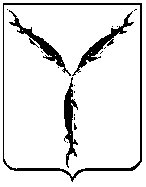 САРАТОВСКАЯ ГОРОДСКАЯ ДУМАРЕШЕНИЕ12.03.2020 № 63-505г. СаратовО выдвижении кандидатуры в состав конкурсной комиссии по определению лауреатов молодежной премии главы муниципального образования «Город Саратов» «Успех»В соответствии с постановлением администрации муниципального образования «Город Саратов» от 14 октября 2014 года № 3220                               «Об учреждении молодежной премии главы муниципального образования «Город Саратов» «Успех»Саратовская городская ДумаРЕШИЛА:Выдвинуть в состав конкурсной комиссии по определению лауреатов молодежной премии главы муниципального образования «Город Саратов» «Успех» депутата Саратовской городской Думы Островского Николая Владимировича.Настоящее решение вступает в силу со дня его принятия.Председатель Саратовской городской Думы                                                   В.В. Малетин